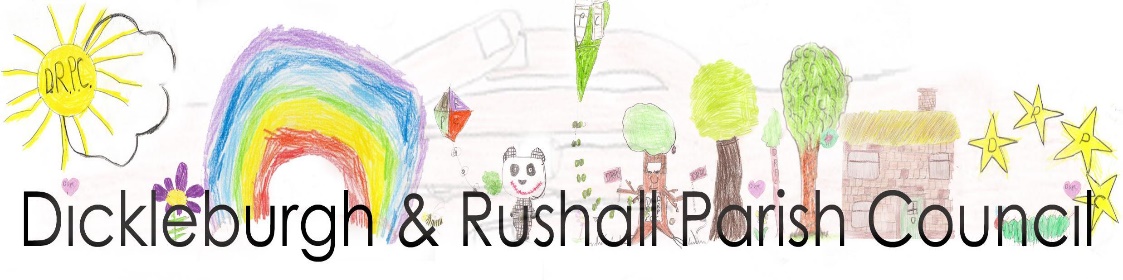 Dear CouncillorI hereby summon you to the Virtual Meeting of the Parish Council, via Zoom to be held on Monday 12 April 2021 at 7.00pmAnn BakerAnn Baker, Clerk to the Council                                      6th April 2021Due to Covid -19 & the publishing of the Government’s Bill ‘The Local Authorities & Police & Crime Panels (Coronavirus) Regulations 2020,’ DRPC will hold meetings in via Zoom.  Members of the Public are welcome to send comments on matters listed on this agenda by email (which may help Cllrs. with the decision-making process) by contacting the Clerk.  Any comments should be received by Mon. 12 noon,Details for joining the Zoom Meeting:https://us02web.zoom.us/j/5174896503?pwd=RlBHc3FtVUwrYUZEV21xczBiUVZvQT09Meeting ID: 517 489 6503         Password: 4Li5P6AGENDAMembers of the Public are welcome to the meeting. At the start of the meeting fifteen minutes will be available to members of the public to make comments on matters listed on this agenda which may help the councillors with their decision making process.To consider accepting apologies for absenceTo receive & update any declarations of pecuniary and other interests from members on any item to be discussedTo note the resignation of Cllr. J. Hulett & start the co-option process Adjournment of the meeting for Public participation, County & Dist. Cllrs. reports   To receive the Monthly Financial Report from the RFO including notification of     payments made over the last month:To approve the payments & receiptsTo approve the quarterly reconciliationTo note receipt of the information from PKF Littlejohn, external auditors To consider approval of the grant to the Parish News To receive a short report from the Speedwatch team  To approve the minutes of the last meeting held on 8th March 2021To discuss matters arising from the minutes of the last meeting – for information purposes only – incl.Caretaker update (minute 166b)Website update (minute 166c)Half Moon update (minute 166d) Update on litter on Pulham Market Road, Rushall (minute 174)To receive a proposed policy for a ‘Loan Agreement for Councillor’s laptops’ for adoptionTo note the formation of an ‘Allotment Holders Association’  Planning Applications as received from South Norfolk Council incl.:Planning Application 2021/0479 Agricultural building to rear of 2 Lyncroft, Harleston Rd. D’burgh – conversion of agricul. barn to dwelling & assoc. dev.   Planning Application 2021/0500 The Old Bakery, The Street, D’burgh – change of use from beauty salon to residential (C3) use To receive consultees reports of planning decisions made by SNC To receive a short report on the progress of the Neighbourhood PlanHighways  & PROW reports & to take any necessary actions:Update on FP1, FP3,Pack Lane, Rushall Update on flooding in the localityUpdate on the hedging around StoneybrokePlaying Field reports & take any necessary actions:To note receipt of the monthly play area inspectionsRepair/replacement of basket swing and swing setUpdate on the skate park projectTo discuss the value of the Bottle Bank site on Rectory Road & take any actionsTo receive information about the Annual Parish Meeting to be held virtually on Mon. 26th April at 7.30pmTo receive matters of information from Councillors  To receive items for the next agenda and confirm the date of the next meeting.The press and public are invited to attend the meeting  Please contact Clerk to the Council, Ann Baker 01379 742937  or email:  clerkdrpc@yahoo.co.uk 